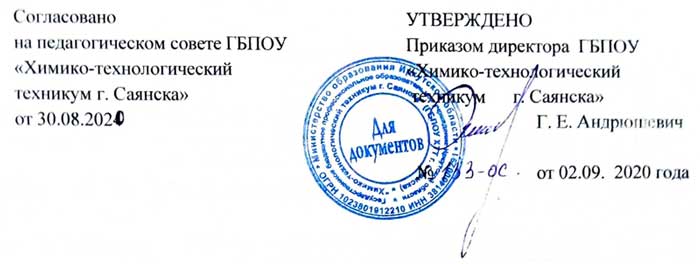 ПРОГРАММА по профилактике безнадзорности и правонарушений среди несовершеннолетних обучающихся ГБПОУ «Химико-технологический техникум г.Саянска»на 2020 -2024 годыПаспорт ПрограммыПояснительная запискаДетская безнадзорность и беспризорность - следствие современной социально-экономической и духовно-нравственной ситуации в России, которая характеризуется нарастанием социального неблагополучия семей, падением их жизненного уровня, криминализацией среды, ростом преступности среди взрослых и порождают опасные для подрастающего поколения и общества в целом тенденции:рост числа граждан, лишённых родительских прав, что предопределяет широкое распространение социального сиротства и беспризорности среди несовершеннолетних;массовые нарушение прав детей;рост ранней алкоголизации и наркомании подростков, который ведёт к увеличению числа преступлений, совершённых несовершеннолетними;омоложение преступности;увеличение числа несовершеннолетних правонарушителей из семей, находящихся в социально-опасном положении.Эти тревожные тенденции свидетельствуют о необходимости совершенствования системы профилактики безнадзорности и правонарушений несовершеннолетних.К типичным отклонениям в поведении обучающихся относятся: лень, упрямство, агрессивность, недисциплинированность, уклонение от занятий, нарушение Устава техникума.Типичными причинами отклонений в поведении детей являются:безнадзорность в семье из-за занятости или пьянства родителей, семейного неблагополучия;отсутствие единства в требованиях родителей и педагогов;низкий уровень культуры и психолого-педагогической образованности родителей;нарушение эмоциональной, волевой сферы личности ребенка, отсутствие моральных и этических норм;социальная неустроенность родителей, отсутствие материальных средств;нарушение родительско-детских отношений;семья находится в состоянии развода.Наличие того или иного фактора социального неблагополучия в семье ведет к возникновению социальных отклонений в поведении детей, влечет явление беспризорности, безнадзорности и правонарушений среди несовершеннолетних и требует к себе повышенного внимания всех субъектов системы профилактики.С целью систематизации работы образовательной организации в области профилактики была создана программа профилактики безнадзорности и правонарушений среди несовершеннолетних обучающихся  ГБПОУ «ХТТ г.Саянска».Объект деятельности: несовершеннолетние обучающиеся «группы риска» учебно-воспитательного процесса.Предмет деятельности: социально-педагогические условия развития личности обучающихся «группы риска».Деятельность по профилактике безнадзорности и правонарушений несовершеннолетними основывается на принципах законности, демократизма, гуманного отношения с несовершеннолетними, поддержки семьи и взаимодействия с ней, индивидуального подхода к несовершеннолетним с соблюдением конфиденциальности полученной информации, государственной поддержки деятельности органов местного самоуправления и общественных объединений по профилактике безнадзорности и правонарушений несовершеннолетних, обеспечение ответственности должностных лиц и граждан за нарушение прав и законных интересов несовершеннолетних.Цели Программы:Предупреждение безнадзорности, беспризорности, правонарушений и антиобщественных действий несовершеннолетних, выявление и устранение причин и условий, способствующих этому.Содействие созданию благоприятных условий для полноценного развития ребенка в семье, образовательной организации, социуме.Совершенствование системы профилактики безнадзорности и правонарушений несовершеннолетних.Задачи Программы:Выявление асоциальных и неблагополучных обучающихся;Выявление и устранение причин социальной дезадаптации подростка;Способствование устранению и преодолению трудностей в социализации обучающихся, оказавшихся в трудной жизненной ситуации.Повышение уровня информированности студентов, педагогов, родителей о законодательной базе, нормативно-правовых документах федерального, регионального, муниципального уровней.Предупреждение и нейтрализация нарушений Устава ГБПОУ «ХТТ г.Саянска».Осуществление индивидуального подхода в социально-педагогической реабилитации несовершеннолетних, обеспечение защиты прав и законных интересов детей, оставшихся без попечения родителей.Оказание социально-педагогической, психолого-педагогической поддержки асоциальным подросткам и их семьям, защита их прав и интересов.Создание социально-педагогических условий для развития личности в условиях образовательной организации.Создание условий для успешной самореализации личности несовершеннолетнего и повышения его самооценки.Формирование у обучающихся положительной мотивации к обучению и участию в жизни класса и образовательной организации.Осуществление педагогической деятельности по воспитанию здорового образа жизни студентов и формированию у них негативного отношения к вредным привычкам.Обеспечение координации всех участников воспитательного процесса в организации профилактической работы по предупреждению безнадзорности и правонарушений несовершеннолетних.Отработка действенных механизмов сотрудничества техникума и ОВД, Центра помощи семье и детям, КДН и ЗП, отдела опеки и попечительства администрации г.Саянска.Формы работы:Индивидуальное консультирование детей и родителей.Курирование семьи.Родительские собрания.Консультации психолога, социального педагога.Круглый стол.Просвещение детей и родителей.Методы работы:НаблюдениеОпросАнкетированиеТестированиеБеседаИзучение документов и продуктов деятельности студентовДиагностикаСопровождениеУбеждениеМоральная поддержкаСопереживаниеСотрудничествоНормативно-правовая база Программы:Международная Конвенция ООН о правах ребёнка;Конституция Российской Федерации;Федеральный закон РФ «Об основах системы профилактики безнадзорности и правонарушений несовершеннолетних»;Указы Президента РФ;Кодекс Российской Федерации об административных правонарушениях.Ожидаемые результаты:Создание комплексной системы социальной профилактики безнадзорности и правонарушений среди несовершеннолетних.Обеспечение защиты прав и законных интересов несовершеннолетних.Увеличение числа детей, включенных в кружковую деятельность.Уменьшение количества неуспевающих обучающихся.Увеличение числа детей, ведущих здоровый образ жизни.Снижение уровня безнадзорности и правонарушений несовершеннолетними.Совращение числа обучающихся и их семей, находящихся в социально опасном положении. Мероприятия программы по профилактике безнадзорности и правонарушений среди несовершеннолетних обучающихся ГБПОУ «ХТТ г. Саянска» направлены на защиту прав подростков, находящихся в особо сложных обстоятельствах. Дети «группы риска» - это незащищенные и незрелые в силу возраста граждане, оказавшиеся в неблагоприятных условиях содержания, воспитания и развития. Эти условия отражаются на процессе социализации личности и влекут за собой неблагоприятные последствия, как для личности, так и для общества в целом.Понятия, употребляемые в работе по профилактике безнадзорности и правонарушений несовершеннолетних:В соответствии с законодательством Российской Федерации в системе профилактики безнадзорности и правонарушений употребляются следующие основные понятия:Несовершеннолетний - лицо, не достигшее возраста восемнадцати лет.Безнадзорный – несовершеннолетний, контроль за поведением которого, отсутствует вследствие неисполнения или ненадлежащего исполнения обязанностей по его воспитанию, обучению и (или) содержанию со стороны родителей или законных представителей либо должностных лиц.Несовершеннолетний, находящийся в социально опасном положении – лицо в возрасте до 18 лет, которое вследствие безнадзорности или беспризорности находится в обстановке, представляющей опасность для его жизни или здоровья либо не отвечающей требованиям к его воспитанию или содержанию, либо совершает правонарушение или антиобщественные действия.Дети, находящиеся в трудной жизненной ситуации – дети, оставшиеся без попечения родителей; дети-инвалиды; дети, имеющие недостатки в психическом и (или) физическом развитии; дети-жертвы вооруженных и межнациональных конфликтов, экологических и техногенных катастроф, стихийных бедствий; дети из семей беженцев и вынужденных переселенцев; дети, оказавшиеся в экстремальных условиях; дети – жертвы насилия; дети, находящиеся в специальных учебно-воспитательных учреждениях; дети, жизнедеятельность которых объективно нарушена в результате сложившихся обстоятельств и которые не могут преодолеть данные обстоятельства самостоятельно или с помощью семьи.Профилактика безнадзорности и правонарушений несовершеннолетних - система социальных, правовых, педагогических и иных мер, направленных на выявление и устранение причин и условий, способствующих безнадзорности, беспризорности, правонарушениям и антиобщественным действиям несовершеннолетних, осуществляемых в совокупности с индивидуальной профилактической работой с несовершеннолетними и семьями, находящимися в социально опасном положении.Правонарушение - родовое понятие, означающее любое деяние, нарушающее какие-либо нормы права, и представляет собой юридический факт, предусматривающий противоправное виновное деяние, совершенное умышленно либо по неосторожности. За правонарушение законом предусматривается соответственно гражданская, административная, дисциплинарная и уголовная ответственность.Содержание программыПрограмма содержит 4 блока:Организационная работа.Диагностическая работа.Профилактическая работа с обучающимися.Профилактическая работа с родителями.Организационная работа направлена на разработку и осуществление комплекса мероприятий по профилактике безнадзорности и правонарушений.Диагностическая работа предполагает создание банка данных об образе жизни семей обучающихся, о положении детей в системе внутрисемейных отношений, выявление негативных привычек подростков, взаимоотношений подростков с педагогами школы, организацию мониторинга здоровья обучающихся.Профилактическая работа с обучающимися включает профилактическую деятельность и индивидуальную работу с детьми девиантного поведения и детьми «группы риска». Профилактическая деятельность осуществляется через систему классных часов, общетехникумовских мероприятий, с помощью индивидуальных бесед и т.п. Профилактическая работа с родителями предусматривает установление неиспользованного резерва семейного воспитания, нахождение путей оптимального педагогического взаимодействия образовательной организации и семьи, включение семьи в воспитательный процесс через систему родительских собраний, Совет профилактики техникума.Работа с обучающимися девиантного поведения выстраивается в несколько этапов:Программу реализуют: администрация техникума (с привлечением заинтересованных ведомств), кураторы, воспитатели общежития, медицинский работник, социальный педагог, педагог- организатор, психологПланы мероприятий по блокам работы:Организационная работа:Организация работы Совета профилактики.Участие в тематических педагогических советов.Социально-педагогическая работа с детьми «группы риска».Составление социального паспорта групп, образовательной организации.Ведение картотеки обучающихся, состоящих на внутритехникумовском учёте.Выявление обучающихся с девиантным поведением, вовлечение их в спортивные секции и кружки.Диагностическая работа:Проведение диагностических методик изучения личности обучающегося.Заполнение индивидуальных карт обучающихся.Профилактическая работа с обучающимися:1 направление:Предупредительно-профилактическая деятельность:реализация планов по воспитательной работе техникума, социального педагога; педагога-психолога,  кураторов, педагога организатора, воспитателей.Организация досуговой деятельности обучающихся «группы риска»:вовлечение обучающихся  «группы риска» в кружки и спортивные секции, проводимые культурно-массовые и спортивные мероприятия;привлечение подростков к волонтерской деятельности.2 направление:Индивидуальная работа с подростками с девиантным поведением:выявление причин отклонений в поведении;беседы классных руководителей, воспитателей, учителей-предметников, педагога-психолога с подростками;приглашение на Совет профилактики;беседы с инспектором ПДН;вовлечение в творческую жизнь класса, школы, в кружки, секции;направление ходатайств в КДН;проведение тренинговых занятий с категорией таких обучающихся.Профилактическая работа с родителями:выбор родительского комитета в техникуме;проведение общетехникумовских собираний;выявление социально-неблагополучных семей и постановка их на внутритехникумовский  контроль;посещение неблагополучных семей на дому;организация консультаций специалистов: педагога-психолога, социального педагога, медицинских работников для родителейПланируемые результатыКритерии отслеживания эффективности программыРабота по реализации данной программы курируется заместителем директора по воспитательной работе.Данная программа  вступает в силу со дня его утверждения. Срок действия 2020-2024 годы.Наименование ПрограммыПрофилактика безнадзорности и правонарушений среди несовершеннолетних обучающихся ГБПОУ «Химико-технологический техникум г.Саянска»Период реализации Программы2020  - 2024 учебные г.г.Цели ПрограммыПредупреждение безнадзорности, беспризорности, правонарушений и антиобщественных действий  среди несовершеннолетних, выявление и устранение причин и условий, способствующих этому.Содействие созданию благоприятных условий для полноценного развития ребенка в семье, образовательной организации, социуме.Совершенствование системы профилактики безнадзорности и правонарушений среди несовершеннолетних.Основные задачи ПрограммыОбеспечение защиты прав и законных интересов несовершеннолетних.Социально-педагогическая реабилитация несовершеннолетних, находящихся в социально-опасном положении.Выявление и пресечение случаев вовлечения несовершеннолетних в совершение преступлений и антиобщественных действий.Ожидаемые результаты:Создание комплексной системы социальной профилактики безнадзорности и правонарушений среди несовершеннолетних;Обеспечение защиты прав и законных интересов несовершеннолетних;Снижение количества обучающихся и их семей, находящихся в социально опасном положении Уменьшение количества неуспевающихобучающихся; Увеличение числа детей, ведущих здоровый образ жизни; Снижение уровня безнадзорности и правонарушений несовершеннолетними.РазработчикПрограммыСоциальный педагог, Саламатова Н.В. ЭтапСодержаниеИзучение окружающей среды подросткаДиагностикаОбеспечение психологической готовности подростка к изменениюБеседы с подростком, вхождение в доверие к нему,  пробуждение его интереса к той или иной деятельностиНакопление у несовершеннолетнего нрав-ственно положительных качеств, поступковСтимулирование положительных поступков, измененийСамовоспитание, самоконтрольПоддержка подростка в процессе самовоспитания и самоконтроля1 блокразработать комплекс мероприятий, необходимых для профилактики правонарушенийсоздать банк данных по учащимся и семьям «группы риска»2 блокполучение характеристики микроклимата семьи, что облегчит поиск взаимодействия техникума и семьиполучение информации о «вредных» привычках обучающихся, необходимой для быстрого оказания квалифицированной помощиполучение информации о состоянии здоровья учащихся3 блоксформировать у обучающихся здоровый образ жизнисформировать активную жизненную позицию обучающегося4 блокорганизация педагогического просвещения родителей (родительские собрания, информация для родителей на сайте)Отслеживание эффективности всей программыпоявление у подростков устойчивых интересовположительная динамика изменения количества подростков, состоящих на учёте в ПДН ОВД, КДН и ЗПуменьшение количества подростков «группы риска»уменьшение количества причин, по которым подростки попадают в «группу риска»Отслеживание эффективности каждого проводимого мероприятия программыпроведение анкетирования, опросов участников, с целью отслеживания эффективности, проводимых мероприятий, динамики осознания проблемы и отношения к нейКонечный результат реализации программыположительная динамика состояния правонарушений,преодоление тенденции роста числа правонарушений среди несовершеннолетних,создание условий для обеспечения защиты их прав, социальной реабилитации и адаптации в обществе,стабилизация числа безнадзорных подростков.